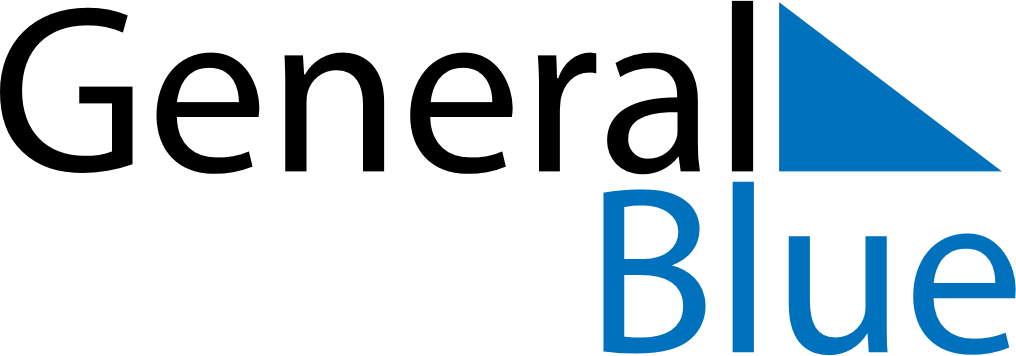 May 2023May 2023May 2023BoliviaBoliviaSundayMondayTuesdayWednesdayThursdayFridaySaturday1234567891011121314151617181920Ascension Day2122232425262728293031